.SEC.I. 	MODIFIED BOTAFOGO-CHAINEE TURN-CUBAN HIP ACTION-FULL TURNSEC.II. 	FORWARD STEP-LEG SWING-VINE-LEG SWING-VINE-FORWARD STEP-TURN ½-BACKWARD WALK-BACK ROCK WITH SWEEPING ACTIONSEC.III. 	FORWARD STEP-COASTER STEP-COASTER CROSS-VINE WITH SWEEPING-VINESEC.IV. SWAY-COUNTER SWAY-CLOSE-SWAY-COUNTER SWAY-DIAMOND FALLAWAYEnding: Dance normally until count 24 (session III, wall 7) and the dance slowly follow the song, then make a nice ending poseHappy dancing!For more information please kindly contact me : hottiepurba@yahoo.comLittle Secret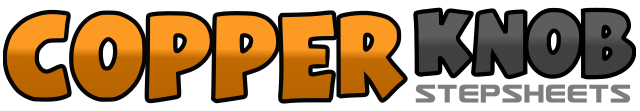 .......Count:32Wall:2Level:Beginner.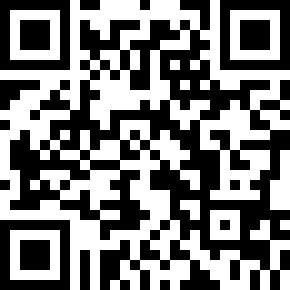 Choreographer:Hotma Tiarma Purba (INA) & Wandy Hidayat (INA) - August 2016Hotma Tiarma Purba (INA) & Wandy Hidayat (INA) - August 2016Hotma Tiarma Purba (INA) & Wandy Hidayat (INA) - August 2016Hotma Tiarma Purba (INA) & Wandy Hidayat (INA) - August 2016Hotma Tiarma Purba (INA) & Wandy Hidayat (INA) - August 2016.Music:I Won't Tell a Soul - Charlie PuthI Won't Tell a Soul - Charlie PuthI Won't Tell a Soul - Charlie PuthI Won't Tell a Soul - Charlie PuthI Won't Tell a Soul - Charlie Puth........1&2R cross in front of L, L step next to R, recover to R3&4turn ¼ to right then L step forward, turn ¾ to left while R step next to L, L step to left side (6.00)5-6R step to right side, recover to L7&8R step forward diagonally to right (1.30), turn ½ to right then L step backward, turn ½ to right then R step forward1-2L step forward then R swing forward, turn 1/8 to left then R step backward(12.00),&3L step to left side, turn 1/8 to left then R step forward (10.30)while L make swing forward4&5L step backward (12.00), turn 1/8 to right then R step to right side, L step forward&6turn ½ to left then R step backward, L step backward&7R step backward, L step backward8&R step backward with sweep action, recover to L1R step forward2&3Recover to L, R step next to L, L step forward4&5Recover to R, L step next to R, R cross in front of L&6L step to left side, R step backward7&8L step backward with sweep action, R step to right side, L cross in front of R1R step to right side2&3recover to L, R step next to L, L step to left side4&5recover to R, L step next to R, turn 1/8 to left and R step forward (10.30)&6turn 1/8 to right then L step to left side(12.00), turn 1/8 to right and R step backward (1.30)7&8L step backward, turn ¼ to right then R step forward (4.30), turn 1/8 to right then L step forward (6.00)